Ma famille et moiÉcris un texte sur toi et ta famille.  Utilise ton livre ou le dictionnaire.Tu te présente: 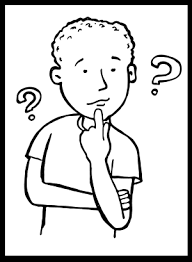 Présente ta famille: 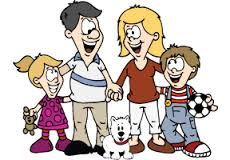 Voilà ____ famille:
Voilà ____ mère.
Elle s’appelle _____
Elle aime __________________
Voilà  _____ père. …Ça c’est _______________Voici  _____________
Lerne deinen Text gut, damit du deine Familie später mit Hilfe deiner Zeichnung deinen Mitschülern präsentieren kannst. 